 Комунальне підприємство «Лубенська лікарня інтенсивного лікування» Лубенської міської ради Лубенського району Полтавської областіТЕНДЕРНА ДОКУМЕНТАЦІЯна закупівлю Поточний ремонт з улаштуванням засобів безперешкодного доступу осіб з інвалідністю та інших малогабаритних груп населення за адресою: м. Лубни, вул. П’ятикопа, 1А (ДК 021:2015 – 45450000-6 Інші завершальні будівельні роботи)


Відкриті торги з особливостями





















  м. ЛубниДодаток № 1 до тендерної документаціїКваліфікаційні критеріїУ разі участі об’єднання учасників підтвердження відповідності кваліфікаційним критеріям здійснюється з урахуванням узагальнених об’єднаних показників кожного учасника такого об’єднання на підставі наданої об’єднанням інформації.Форма 1Довідкапро наявність обладнання, матеріально-технічної бази та технологій учасникаУчасник _________ (зазначається інформація про назву учасника) на виконання вимог тендерної документації замовника надає інформацію про наявність обладнання, матеріально-технічної бази та технологій, а саме:* Ця довідка повинна відображати основні машини, механізми, обладнання, необхідні для вчасного, повного та якісного виконання робіт.До переліку техніки включаються і інші машини та механізми, які необхідно використовувати при виконанні робіт . Кількість техніки має бути достатньою для виконання робіт у повному обсязі. Залучена до виконання робіт техніка повинна бути в робочому стані, в повному комплекті, готова до використання та виконання робіт за предметом закупівлі, про що в складі тендерної пропозиції учасником надається гарантійний лист.1. Інформація про автомобільну техніку (на автомобільному ходу) підтверджується документально, а саме: - у разі, якщо автомобільна техніка власна, то на підтвердження подаються копії технічних паспортів/свідоцтв про реєстрацію на автомобільну техніку (на автомобільному ходу);- у разі, якщо автомобільна техніка (на автомобільному ходу) орендована, чи у лізингу, чи надаються послуги автотранспорту тощо, то подаються копії технічних паспортів/свідоцтв по реєстрацію та копії договорів (з усіма додатками) оренди (лізингу, надання послуг, тощо) на запропоновану автомобільну техніку (на автомобільному ходу). Договори повинні бути чинні на дату подання пропозиції або ж повинен бути представлений протокол намірів про продовження терміну дії договору. Також обов’язково надається лист-підтвердження орендодавця (надавача послуг, тощо), щодо не заперечення використання його машин та механізмів для виконання робіт учасником за предметом закупівлі, а також з підтвердженням, що договір є діючий на момент проведення закупівлі, а також за необхідності буде продовжено на строк необхідний для закінчення робіт по предмету закупівлі.Якщо учасник залучатиме потужності інших суб’єктів господарювання, як субпідрядників/співвиконавців для підтвердження своєї відповідності кваліфікаційним критеріям таким, як наявність обладнання, матеріально-технічної бази та технологій то такий учасник підтверджує їх наявність у субпідрядників/співвиконавців документами, які є аналогічними документам, встановленими для Учасників у відповідності до умов  Розділу 1.  А також, надає у складі тендерної пропозиції  оригінал(-и) листа-підтвердження (листів-підтверджень) від субпідрядників/співвиконавців із зазначенням замовника та учасника закупівлі, підтверджуючого виконання робіт (надання послуг) як  субпідрядник/співвиконавець протягом періоду виконання робіт (надання послуг) за предметом закупівлі (вказати конкретну назву предмету закупівлі) із зазначенням переліку техніки (машин, механізмів, техніки) субпідрядника/співвиконавця, що залучатиметься до виконання робіт (надання послуг).Форма 2Довідкапро наявність в учасника працівників відповідної кваліфікації, які мають необхідні знання та досвідУчасник _________ (зазначається інформація про назву учасника) на виконання вимог тендерної документації замовника надає інформацію про працівників відповідної кваліфікації, які мають необхідні знання та досвід, а саме:Форма 3Довідкапро наявність в учасника досвіду виконання аналогічного (аналогічних) за предметом закупівлі договору (договорів)Учасник _________ (зазначається інформація про назву учасника) на виконання вимог тендерної документації замовника надає інформацію про наявність досвіду виконання аналогічного (аналогічних) за предметом закупівлі договору (договорів), а саме:
Для підтвердження зазначеної в довідці інформації учасник повинен надати:1. Скановану з оригіналу копію не менше 1 аналогічного договору, з усіма додатками що є їх невід’ємною частиною, виконаний повністю та інформацію про який зазначено у довідці про виконання аналогічних договорів. Аналогічним договором є виконаний договір (двосторонній або декілька сторонній), подібний за змістом та правовою природою та характером робіт капітальний ремонт/реконструкція приміщенння/будівлі/споруди, незалежно від джерел фінансування.2. Документи, що засвідчують факт повного виконання робіт за кожним договором, що вказаний в довідці а саме: довідки від Контрагента/Замовника про повне виконання договору.3. Скановані з оригіналу копії позитивних листів-відгуків про співпрацю від замовника за кожним договором, що вказаний в довідці. Відгук повинен мати описаний позитивний досвід співпраці замовника, посилання на договір, який виконувався та бути належно оформлений, містити вихідний номер, дату видачі такого документа, суму та інформацію про виконання договору в повному обсязі. Додаток № 2 до тендерної документаціїПідстави для відмови в участі у процедурі закупівлі (для учасників)Замовником буде проведена перевірка відсутності підстав для відмови в участі за допомогою публічної інформації, що оприлюднена у формі відкритих даних згідно із Законом України “Про доступ до публічної інформації” та/або міститься у відкритих публічних електронних реєстрах, доступ до яких є вільним, або публічної інформації, що є доступною в електронній системі закупівель, крім випадків, коли доступ до такої інформації є обмеженим на момент оприлюднення оголошення про проведення відкритих торгів.У випадку виявлення наявності підстав для відмови в участі замовник відхиляє тендерну пропозицію учасника із зазначенням аргументації в електронній системі закупівель на підставі підпункту 1 пункту 44 Особливостей, а саме - учасник процедури закупівлі підпадає під підстави, встановлені пунктом 47 Особливостей.Підстави для відмови в участі у процедурі закупівлі (для переможців)Переможець процедури закупівлі у строк, що не перевищує чотири дні з дати оприлюднення в електронній системі закупівель повідомлення про намір укласти договір про закупівлю, повинен надати замовнику шляхом оприлюднення в електронній системі закупівель документи, що підтверджують відсутність підстав, зазначених у підпунктах 5, 6 і 12 та в абзаці чотирнадцятому пункту 47 Особливостей.Переможець процедури закупівлі, після оприлюднення в електронній системі закупівель документів/інформації, що підтверджують відсутність підстав для відмови в участі у процедурі закупівлі та надання яких передбачено Додатком 2 до тендерної документації, накладає кваліфікований електронний підпис (КЕП)/удосконалений електронний підпис (УЕП).У разі, якщо переможець процедури закупівлі не надав у спосіб, зазначений в тендерній документації, документи, що підтверджують відсутність підстав, встановлених пунктом 47 Особливостей, або надав документи, які не відповідають вимогам, визначеним у тендерній документації або надав їх з порушенням строків, визначених Особливостями, або не наклав КЕП/УЕП після оприлюднення таких документів в електронній системі закупівель, замовник відхиляє його на підставі абзацу 3 підпункту 3 пункту 44 Особливостей, а саме: переможець процедури закупівлі не надав у спосіб, зазначений в тендерній документації, документи, що підтверджують відсутність підстав, визначених у підпунктах 5, 6 і 12 та в абзаці чотирнадцятому пункту 47 цих Особливостей.Додаток № 3 до тендерної документаціїІнформація про необхідні технічні, якісні та кількісні характеристики предмета закупівлі та технічна специфікація до предмета закупівлі Поточний ремонт з улаштуванням засобів безперешкодного доступу осіб з інвалідністю та інших малогабаритних груп населення за адресою: м. Лубни, вул. П’ятикопа, 1А (ДК 021:2015 – 45450000-6 Інші завершальні будівельні роботи)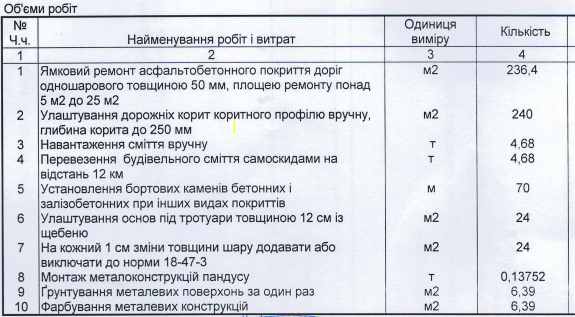 Учасник має підтвердити відповідність своєї пропозиції технічним та якісним вимогам до предмету закупівлі наступними документами:-	учасник у складі своєї пропозиції повинен надати копію чинного сертифікату системи менеджменту якості, виданий на учасника закупівлі за стандартами ISO 9001:|2015. Сфера сертифікації повинна мати наступні види робіт: підготовчі роботи на будівельному майданчику, штукатурні роботи, малярні роботи, покриття підлоги, інші будівельно-монтажні роботи, інші спеціалізовані будівельні роботи;-	учасник у складі своєї пропозиції повинен надати копію чинного сертифікату системи екологічного управління/менеджменту, виданий на учасника закупівлі за стандартами ISO14001:|2015. Сфера сертифікації повинна мати наступні види робіт: підготовчі роботи на будівельному майданчику, штукатурні роботи, малярні роботи, покриття підлоги, інші будівельно-монтажні роботи, інші спеціалізовані будівельні роботи;-	учасник у складі своєї пропозиції повинен надати копію чинного сертифікату системи менеджменту охорони здоров’я та безпеки праці, виданий на учасника закупівлі за стандартами ISO45001:|2018. Сфера сертифікації повинна мати наступні види робіт підготовчі роботи на будівельному майданчику, штукатурні роботи, малярні роботи, покриття підлоги, інші будівельно-монтажні роботи, інші спеціалізовані будівельні роботи;Передача наданих послуг Виконавцем і приймання їх Замовником оформляється актом про надані послуги/роботи або надається мотивована відмова від їх прийняття.Недоліки у наданих послугах, виявлені в процесі їх приймання-передачі, які виникли з вини Виконавця, фіксуються відповідним актом, який підписують Сторони (уповноважені представники) і повинні бути усунені Виконавцем протягом строків, визначених Замовником, за рахунок коштів Виконавця.Послуги повинні бути надані у термін до 31.12.2023 р. (строки надання послуг можуть бути продовжені у разі відсутності бюджетних призначень в повному обсязі, у разі затримки бюджетного фінансування). Учасник надає гарантійний лист погодження з строками надання послуг.При складанні пропозиції (договірної ціни) на виконання робіт (надання послуг) вартість матеріальних ресурсів приймається Учасником за цінами, які не перевищують орієнтовний рівень цін внутрішнього ринку України, з урахуванням їх якісних характеристик, строків та об’ємів постачання.Гарантійний строк на надані послуги становить 3 роки з моменту підписання Акту здачі-приймання послуг. Учасник надає лист-погодження з наданням гарантійних зобовязань щодо наданих послуг.Якщо протягом строку гарантійної експлуатації виявляться недоліки, що не дозволять продовжити нормальну експлуатацію об’єкта до їхнього усунення, то гарантійний термін   продовжується на період усунення недоліків. Усунення недоліків здійснюється Виконавцем за власний рахунок. У разі відмови Виконавця усунути виявлені протягом гарантійного терміну недоліки (дефекти), Замовник може усунути їх із залученням третіх осіб. У такому разі Виконавець зобов’язаний повністю компенсувати Замовнику витрати, пов’язані з усуненням зазначених недоліків.






Додаток № 4 до тендерної документаціїПРОЄКТ ДОГОВОРУ ПРО НАДАННЯ ПОСЛУГ  _______  	м. Лубни						«____»_________ 2023 р.Комунальне підприємство «Лубенська лікарня інтенствного лікування» Лубенської міської ради Лубенського району Полтавської області  в особі директора Сухопар Лариси Іванівни, що діє на підставі статуту, (надалі – Замовник) з одного боку і _____________________________________________________ , (надалі – Виконавець), в особі _______________________________________________________, що діє на підставі _____________________________________________________________, з іншого боку, (надалі – Сторони), у відповідності до вимог чинного законодавства України, уклали цей Договір про надання послуг (надалі – Договір) про наступне:     I. ПРЕДМЕТ ДОГОВОРУ1.1. Виконавець зобов'язується надати послуги, зазначені в п.1.2 даного Договору, а Замовник – прийняти і оплатити такі послуги. 1.2. Найменування послуг: Поточний ремонт з улаштуванням засобів безперешкодного доступу осіб з інвалідністю та інших малогабаритних груп населення за адресою: м. Лубни, вул. П’ятикопа, 1А (ДК 021:2015 – 45450000-6 Інші завершальні будівельні роботи) – 1 послуга.1.3. Обсяги, якість наданих послуг, які будуть надаватися за цим Договором, визначені технічними вимогами до предмета закупівлі та кошторисом.1.4. Обсяги закупівлі послуг можуть бути зменшені залежно від реального фінансування видатків.II. ЯКІСТЬ ПОСЛУГ2.1. Виконавець повинен надати передбачені цим Договором послуги Замовнику, якість яких відповідає вимогам чинного законодавства України.2.2. Послуги та матеріальні ресурси, що використовуються для їх надання, повинні відповідати вимогам нормативно-правових актів і нормативних документів у галузі житлово-комунального господарства та цього Договору.III. СУМА ДОГОВОРУ3.1. Сума цього Договору становить:____________________________________________3.2. Сума може змінюватися у випадках, передбачених законодавством, що регулює сферу публічних закупівель.3.3. Сума цього Договору може бути зменшена за взаємною згодою Сторін.IV. ПОРЯДОК ЗДІЙСНЕННЯ ОПЛАТИ4.1. Розрахунки за надані послуги проводяться на підставі документів про обсяги наданих послуг та їх  вартість після їх повного надання (виконання).4.2. Вартість послуг, передбачену п. 3.1. Договору, Замовник виплачує Виконавцю, на основі Актів здачі-приймання робіт/послуг і Довідок про вартість наданих робіт/послуг, після підписання таких актів.4.3. Належну Виконавцю суму коштів Замовник подає на оплату в банк або інші фінансові установи на основі Актів здачі-приймання робіт/послуг і Довідок про вартість наданих робіт/послуг, після підписання таких актів та довідок.4.4. Виконавець не може вимагати уточнення договірної ціни у зв’язку із зростанням цін на ресурси, що використовуються для надання послуг, у разі, коли строки надання цих послуг порушені з вини Виконавця.   4.5. Якщо Виконавець не повідомив Замовника в установленому порядку про необхідність надання додаткових послуг, він не може вимагати від Замовника оплати наданих додаткових послуг і відшкодування завданих йому збитків.      4.6. Послуги, надані Виконавцем з використанням матеріальних ресурсів, що не відповідають установленим вимогам, Замовником не оплачуються. 4.7. Фінансування за даним Договором здійснюється за рахунок бюджетних коштів.4.8. Бюджетні зобов’язання за даним Договором виникають у разі наявності та в межах відповідних бюджетних асигнувань. 4.9. Виконання бюджетних зобов’язань за даним Договором проводиться виключно за умови та в межах фактичних надходжень коштів за бюджетним призначенням за даним Договором.4.10. Розрахунки за надані послуги здійснюються на підставі статті 49 Бюджетного кодексу України. У разі затримки бюджетного фінансування розрахунки за надані послуги здійснюються протягом 5-ти банківських днів з дати отримання Замовником бюджетного призначення на фінансування послуг на свій розрахунковий рахунок.V. НАДАННЯ ПОСЛУГ5.1. Строк надання послуг до 31.12.2023 р. Строк надання послуг може бути продовжений у разі відсутності бюджетних призначень в повному обсязі,  у разі затримки бюджетного фінансування або у разі продовження воєнного стану.5.2. Датою закінчення надання послуг вважається дата їх прийняття Замовником.5.3. Виконавець встановлює гарантійний строк на надані послуги протягом 3-ьох років з моменту підписання Актів здачі-приймання робіт/послуг.5.4. Замовник може прийняти рішення про уповільнення темпів надання послуг, їх зупинення або прискорення з внесенням відповідних змін у Договір.          5.5. Строки надання послуг можуть бути змінені з внесенням відповідних змін у Договір, відповідно до вимог статті 41 Закону України «Про публічні закупівлі» (надалі – Закон) та деяких інших законодавчих актів України щодо вдосконалення публічних закупівель, Цивільного та Господарського кодексів України з урахуванням особливостей, визначених Законом і цим Договором.5.6. Строки надання послуг визначені цим Договором не можуть бути змінені Виконавцем в односторонньому порядку у зв’язку із затримкою фінансування з бюджету чи затримкою в оплаті платіжних документів, поданих Замовником на оплату в банк або інші фінансові установи.VІ. ЗДАЧА-ПРИЙМАННЯ ПОСЛУГ6.1. Після одержання повідомлення Виконавця про готовність до передачі наданих послуг, Замовник зобов’язаний негайно розпочати їх приймання.6.2. Передача наданих послуг Виконавцем і приймання їх Замовником оформляється актом про надані роботи/послуги, або надається мотивована відмова від їх прийняття.6.3. Недоліки у наданих послугах, виявлені в процесі їх приймання-передачі, які виникли з вини Виконавця, фіксуються відповідним актом, який підписують Сторони (уповноважені представники) і повинні бути усунені Виконавцем протягом строків, визначених Замовником, за рахунок коштів Виконавця.6.4. Якщо виявлені недоліки не можуть бути усунені Виконавцем, Замовником або третьою особою, Замовник має право відмовитися від прийняття таких послуг або вимагати відповідного зниження договірної ціни чи компенсації збитків.VIІ. ПРАВА ТА ОБОВ'ЯЗКИ СТОРІН7.1. Замовник має право:7.1.1. Відмовитися від прийняття наданих послуг у разі виявлення недоліків, які виключають можливість використання об’єкту, відповідно до мети, і не можуть бути усунені Виконавцем, Замовником або третьою особою.7.1.2. Здійснювати у будь-який час, не втручаючись у господарську діяльність Виконавця, технічний нагляд і контроль за ходом, якістю, вартістю та обсягами надання послуг у порядку, передбаченому Договором.7.1.3. Вимагати безоплатного виправлення недоліків, що виникли внаслідок допущених   Виконавцем порушень.7.1.4. Вимагати надання послуг у строки визначені п. 5.1. цього Договору.7.1.5. Відмовитися від Договору в односторонньому порядку та вимагати стягнення штрафних санкцій, якщо Виконавець своєчасно не надав послуги або виконує їх настільки повільно, що закінчення їх у строк, визначений Договором стає неможливим та/або у разі не виконання інших умов Договору.7.1.6. Ініціювати внесення змін у Договір, вимагати розірвання Договору в односторонньому порядку та відшкодування збитків за наявності істотних порушень Виконавцем умов Договору.7.2. Виконавець має право:7.2.1.Залучати до надання послуг (або окремих їх етапів чи видів) субпідрядників/співвиконавців.7.2.2.  Ініціювати внесення змін у Договір.7.3.  Замовник зобов’язується:  7.3.1. Не пізніше ніж за 5 (п’ять) робочих днів до початку надання послуг, визначених п. 1.2. Договору, надати Виконавцю обсяг надання послуг. 7.3.2. Сприяти Виконавцю в порядку, встановленому Договором, у наданні послуг.7.3.3.  Негайно повідомити Виконавця про виявлені недоліки при наданні послуг. 7.3.4. Прийняти та оплатити надані послуги в порядку, визначеному п. 4.10 даного Договору.7.3.5. Забезпечити здійснення технічного нагляду протягом усього періоду надання послуг в порядку встановленому законодавством.7.3.6. Виконувати належним чином інші зобов’язання, передбачені Договором, Цивільним і Господарським кодексами України та іншими актами законодавства.7.4. Виконавець зобов’язується:7.4.1. Розпочати надання послуг не пізніше 7-ми (семи) робочих днів з моменту підписання цього Договору.   7.4.2. Організувати і надавати послуги у відповідності з нормами і правилами (в тому числі пожежними та санітарно-технічними нормами), визначені кошторисною документацією, технічними вимогами до предмета закупівлі та пропозицією переможця закупівлі.7.4.3. Надавати послуги з використанням власних ресурсів та у встановлені строки, передбачені п. 5.1. Договору.   7.4.4. Своєчасно усувати недоліки послуг, допущені з його вини, за власні кошти.7.4.5. Відшкодувати відповідно до законодавства та Договору завдані Замовнику збитки, сплатити штрафні санкції у порядку встановленому цим Договором.7.4.6. Надавати можливість Замовнику в будь-який момент здійснювати перевірку якості послуг, а також матеріалів, що використовуються Виконавцем. 7.4.7. Вживати заходів щодо збереження майна Замовника.7.4.8. У разі необхідності одержувати встановлені законодавством дозволи на надання таких послуг.7.4.9. Передати Замовнику у порядку, передбаченому законодавством та Договором, надані послуги.7.4.10. Виконувати належним чином інші зобов’язання, передбачені Договором, Цивільним і Господарським кодексами України та іншими актами законодавства.7.5. Сторони зобов’язуються надати одна одній в максимально короткі строки дані (прізвища, ініціали, посади, номери контактних телефонів) осіб, уповноважених підписувати наступні документи: акти наданих робіт/послуг, довідки про вартість наданих робіт/послуг та іншу поточну документацію.VІII. ЗАЛУЧЕННЯ ДО НАДАННЯ ПОСЛУГ РОБОЧОЇ СИЛИ8.1. Для надання послуг Виконавець може залучати робочу силу в необхідній кількості та відповідної кваліфікації.8.2.Виконавець повинен забезпечити дотримання трудового законодавства, зокрема створення здорових і безпечних умов праці та відпочинку працівників (додержання правил і норм техніки безпеки, виробничої санітарії, гігієни праці, протипожежної охорони тощо), а також проведення відповідного  інструктажу.8.3. Виконавець повинен встановлювати повну норму тривалості робочого часу найманим працівникам з оплатою праці не нижче розміру мінімальної заробітної плати, встановленої чинним законодавством. ІХ. ЗАЛУЧЕННЯ ДО НАДАННЯ ПОСЛУГ СУБПІДРЯДНИКІВ/СПІВВИКОНАВЦІВ9.1. Виконавець може залучати до надання послуг субпідрядників/співвиконавців. При цьому Виконавець укладає Договори субпідряду і відповідає за результати роботи/надання послуг субпідрядників/співвиконавців.9.2. Субпідрядники/співвиконавці, що залучаються до надання послуг повинні мати досвід надання аналогічних послуг та ресурси, достатні для їх виконання, тощо.X. ВІДПОВІДАЛЬНІСТЬ СТОРІН10.1. Сторони домовились, що за порушення зобов’язань, передбачених Договором, вони несуть відповідальність, визначену чинним законодавством.10.2. Якщо Виконавець не розпочав надання послуг у строки визначені п.п. 7.4.1. п.7.4 цього Договору, Виконавець сплачує Замовнику штраф у розмірі 50% від суми даного Договору.10.3. За ненадання послуг у строки, визначенні цим Договором, чи неякісне надання  Виконавцем послуг, визначених цим Договором, чи ненадання окремих видів послуг, перелік яких визначено технічними вимогами та кошторисом до цього договору, Виконавець сплачує Замовнику у 10-ти денний термін штраф у розмірі 100% від вартості не наданих або неякісно наданих послуг.10.4. Сплата штрафу не звільняє Виконавця від виконання прийнятих на себе зобов’язань по цьому Договору, а також від обов’язку усунення недоліків наданних послуг, визначених Актом.10.5. У разі коли Виконавець розпочав та закінчив надання послуг у строки, передбачені у Договорі, але при прийнятті послуг Замовником виявлені недоліки цих послуг, Виконавець зобов'язаний усунути недоліки за свій рахунок у терміни, погоджені із Замовником в Акті. У разі порушення термінів усунення недоліків, що виявлені під час надання послуг Виконавець зобов'язаний сплатити Замовнику штраф у розмірі 50 % від суми неякісно наданих послуг. 10.6. За збитки, заподіяні третім особам, відповідальність несе винна Cторона.10.7. Виконавець несе відповідальність перед субпідрядниками/співвиконавцями за невиконання або неналежне виконання Замовником своїх зобов’язань за Договором, а перед Замовником – за невиконання або неналежне виконання зобов’язань субпідрядниками/співвиконавцями. ХІ. ПОРЯДОК ВИРІШЕННЯ СПОРІВ11.1. Усі спори або розбіжності, що виникають між Сторонами за цим Договором або у зв’язку з ним, вирішуються згідно чинного законодавства України у Господарському суді Івано-Франківської області.ХІІ. ПОРЯДОК ЗМІН УМОВ ДОГОВОРУ ТА РОЗІРВАННЯ ДОГОВОРУ12.1. Усі зміни та доповнення до цього Договору вносяться в період його дії, за згодою Сторін та з урахуванням положень Закону України «Про публічні закупівлі», шляхом  укладення додаткової угоди до даного Договору, яка стає невід’ємною його частиною і набирає чинності лише після її підписання Сторонами.Додаткові угоди до Договору складаються у письмовій формі, українською мовою, у двох автентичних екземплярах, які мають рівну юридичну силу, та набувають чинності після підписання їх обома Сторонами і скріплення печатками (за наявності).12.2. Істотні умови Договору можуть бути змінені лише за взаємною згодою Сторін та виключно у випадках:1) зменшення обсягів закупівлі, зокрема з урахуванням фактичного обсягу видатків Замовника;2) збільшення ціни за одиницю Товару до 10 відсотків пропорційно збільшенню ціни такої Товару на ринку у разі коливання ціни такого Товару на ринку за умови, що така зміна не призведе до збільшення суми, визначеної цим Договором, - не частіше ніж один раз на 90 днів з моменту підписання цього Договору;3) покращення якості Товару, за умови що таке покращення не призведе до збільшення суми, визначеної цим Договором;4) продовження строку дії Договору та строку поставки Товару у разі виникнення документально підтверджених об’єктивних обставин, що спричинили таке продовження, у тому числі обставин непереборної сили, затримки фінансування витрат Замовника, за умови, що такі зміни не призведуть до збільшення суми, визначеної цим Договором;5) погодження зміни ціни Договору в бік зменшення (без зміни кількості (обсягу) та якості Товару, у тому числі у разі коливання ціни Товару на ринку;6) зміни ціни Договору у зв’язку зі зміною ставок податків і зборів та/або зміною умов щодо надання пільг з оподаткування – пропорційно до зміни таких ставок та/або пільг з оподаткування;7) зміни умов у зв’язку із продовженням дії цього Договору на строк, достатній для проведення процедури закупівлі/спрощеної закупівлі на початку наступного року в обсязі, що не перевищує 20 відсотків суми, визначеної цим Договором, якщо видатки на досягнення цієї цілі затверджено в установленому порядку.Сторона, що ініціює внесення змін у Договір, надає іншій Стороні підтверджуючі документи, що обгунтовують настання випадків, зазначених у цьому пункті. Такими документами можуть бути: довідки/листи уповноважених органів, лист за підписом уповноваженої особи Сторони, посиланням на офіційні джерела інформації державних органів, тощо.12.3. Цей Договір не втрачає чинності у разі зміни реквізитів Сторін, їх установчих документів, а також зміни адрес та телефонних номерів. Сторона, в якої виникли такі зміни, зобов’язана протягом 10 робочих днів повідомити іншу Сторону шляхом надсилання листа за підписом уповноваженої особи Сторони (рекомендованого листа з повідомленням про вручення або доставлення кур’єром під підпис про отримання уповноваженим представником відповідної Сторони) з подальшим укладенням відповідної додаткової угоди до даного Договору.12.4. Даний Договір може бути розірвано за взаємною згодою Сторін шляхом укладення Сторонами відповідної додаткової угоди до даного Договору.ХІІІ. ФОРС-МАЖОРНІ ОБСТАВИНИ13.1. Жодна із Сторін не несе відповідальності перед іншою Стороною за затримку або невиконання зобов’язань за цим Договором, обумовлених обставинами, що виникли мимо волі і бажання Сторін і які не можна передбачити або уникнути, включаючи оголошену або фактичну війну, громадянські хвилювання, епідемії, блокаду, ембарго, землетруси, повені, пожежі й інші стихійні лиха.13.2. Виникнення таких обставин засвідчує регіональна торгово-промислова палата. У випадку настання тимчасової перешкоди для регіональної торгово-промислової палати щодо виконання своєї функції із засвідчення форс-мажорних обставин, цю функцію виконуєторгово-промислова палата України, або за її доручення інша регіональна торгово-промислова палата найближча за розташуванням або за спеціалізацією.13.3. Сторона, що не виконує свого зобов’язання, повинна надати повідомлення іншій Стороні про перешкоду і її вплив на виконання зобов’язань за Договором протягом 10-ти календарних днів письмово повідомивши іншу Сторону про виникнення таких обставин. Сторони разом дають спільну оцінку їх впливу на надання послуг. Якщо Сторони не повідомили у зазначений термін про виникненняфорс-мажорних обставин, то вони у подальшому не мають права посилатись на вказані обставини як такі, що звільняють їх від зобов’язань.13.4. Якщо форс-мажорні обставини діють протягом 3 (трьох) послідовних місяців і не виявляють ознак припинення, цей Договір може бути розірваний Замовником і Виконавцем шляхом направлення повідомлення іншій Стороні. ХІV. ПРИЗУПИНЕННЯ НАДАННЯ ПОСЛУГ І РОЗІРВАННЯ ДОГОВОРУ14.1. Дострокове розірвання Договору може мати місце за згодою Сторін або на підставах, передбачених діючим на території України цивільним, господарським законодавством та цим Договором.14.2. Замовник має право розірвати в односторонньому порядку Договір у таких випадках:14.2.1. Виконавцем не розпочато надання послуг у строк визначений п.п. 7.4.1. п. 7.4. цього Договору та/або затримка Виконавцем надання послуг з його провини, коли термін їхнього закінчення, у строк встановлений у Договорі, стає неможливим.14.2.2. Зниження якості надання послуг, передбачених технічними вимогами до предмета закупівлі, кошторисом, цим Договором та неналежне виконання умов договору.   14.2.3. Якщо надання послуг за Договором у строки стало неможливим внаслідок дій або бездіяльності Виконавця.14.3. Виконавець має право розірвати в односторонньому порядку Договір у таких випадках:14.3.1. При втраті Замовником можливості подальшого фінансування послуг.14.4. При розірванні Договору за спільним рішенням Замовника і Виконавця, надані послуги передаються Замовнику, який оплачує Виконавцю вартість наданих послуг в обсязі, погодженому ними спільно.14.5. Сторона, що вирішила розірвати Договір в односторонньому порядку, направляє іншій Стороні письмове повідомлення рекомендованим поштовим листом із повідомленням про вручення на адресу вказану у розділі ХХІ цього Договору, або вручає під розписку. У такому випадку Договір вважається розірваним в односторонньому порядку через 10 (десять) календарних днів з часу відправлення/вручення під розписку повідомлення.14.6. Повідомлення між Сторонами здійснюються за адресами, зазначеними в розділі ХХІ цього Договору. У разі зміни адреси, банківських реквізитів, організаційно-правової форми однієї із Сторін, тощо, така Сторона зобов’язана інформувати про такі зміни іншу Сторону, протягом 5 (п’яти) календарних днів з моменту виникнення таких змін. 14.7. Договір також може бути розірваний з ініціативи однієї Сторони, якщо друга Сторона заявила про настання форс-мажорних обставин, причому немає можливості установити дату припинення дії обставин форс-мажору та на інших підставах, передбачених чинним законодавством.ХV. РИЗИКИ ВИПАДКОВОГО ЗНИЩЕННЯ АБО ПОШКОДЖЕННЯ ОБ’ЄКТА НАДАННЯ ПОСЛУГ15.1. Ризик випадкового знищення або пошкодження об’єкта надання послуг до його прийняття Замовником несе Виконавець, крім випадків, коли це сталося внаслідок обставин, що залежали від Замовника. 15.2. Виконавець зобов’язаний вживати необхідних заходів для недопущення випадкового знищення або пошкодження об’єкта надання послуг, а якщо таке пошкодження відбулося, приймати відповідні рішення та узгоджувати свої дії із Замовником щодо усунення негативних наслідків.15.3. У разі випадкового знищення або пошкодження об’єкта надання послуг, ризик якого несе Замовник, він негайно повинен прийняти рішення щодо доцільності та умов  доцільності продовження надання послуг.15.4. У разі випадкового знищення об’єкта надання послуг, ризик якого несе Виконавець, його подальші дії визначаються рішенням Замовника щодо доцільності та умов продовження надання послуг.          15.5. У разі випадкового пошкодження об’єкта надання послуг, ризик якого несе Виконавець, він зобов’язаний негайно усунути пошкодження та повідомити про це Замовника. На вимогу ЗамовникаВиконавець подає йому для погодження план заходів щодо усунення наслідків випадкового пошкодження об’єкта надання послуг. За погодженням із Замовником Виконавець може залучати до усунення наслідків випадкового знищення або пошкодження об’єкта надання послуг третіх осіб.  ХVІ. СТРОК ДІЇ ДОГОВОРУ16.1. Цей Договір набирає чинності з дня його підписання і діє до 31.12.2023 р., але в будь - якому разі до повного закінчення надання послуг і проведення остаточних розрахунків між Сторонами, або до його розірвання.16.2. Цей Договір укладається і підписується у двох примірниках, що мають однакову юридичну силу. ХVІІ. ОБРОБКА  ПЕРСОНАЛЬНИХ ДАНИХ ВИКОНАВЦЯ17.1. Виконавець висловлює свою безумовну згоду, без обмежень строку її дії, на обробку,    зберігання, а також використання у інший спосіб Замовником інформації, що становить персональні дані Виконавця, і була надана або може бути надана Виконавцем в адрес Замовника під час укладення та виконання цього Договору, а також третім особам з метою здійснення оплати згідно цього Договору.17.2. Виконавець підтверджує, що йому зрозуміло мету обробки персональних даних,        попереджений, що обробка (в тому числі передача) персональних даних може бути здійснена третім особам виключно за умови дотримання вимог законодавчих актів України про забезпечення конфіденційності при обробці та передачі персональних даних.ХVIIІ. ІНШІ УМОВИ ДОГОВОРУ18.1. Договір про закупівлю укладається відповідно до норм Цивільного та Господарського кодексів України з урахуванням особливостей, визначених Законом.18.2. Переможець спрощеної закупівлі під час укладення договору про закупівлю повинен надати:1) відповідну інформацію про право підписання договору про закупівлю;2) копію ліцензії або документа дозвільного характеру (у разі їх наявності) на провадження певного виду господарської діяльності, якщо отримання дозволу або ліцензії на провадження такого виду діяльності передбачено законом. У разі якщо переможцем спрощеної закупівлі є об’єднання учасників, копія ліцензії або дозволу надається одним з учасників такого об’єднання учасників.18.3. Умови договору про закупівлю не повинні відрізнятися від змісту пропозиції за результатами електронного аукціону (у тому числі ціни за одиницю товару) переможця спрощеної закупівлі, крім випадків визначення грошового еквівалента зобов’язання в іноземній валюті та/або випадків перерахунку ціни за результатами електронного аукціону в бік зменшення ціни пропозиції учасника без зменшення обсягів закупівлі.18.4. Істотні умови договору про закупівлю не можуть змінюватися після його підписання до виконання зобов’язань сторонами в повному обсязі, крім випадків:1) зменшення обсягів закупівлі, зокрема з урахуванням фактичного обсягу видатків замовника;2) покращення якості предмета закупівлі, за умови що таке покращення не призведе до збільшення суми, визначеної в договорі про закупівлю;3) продовження строку дії договору про закупівлю та строку виконання зобов’язань щодо надання послуг, у разі виникнення документально підтверджених об’єктивних обставин, що спричинили таке продовження, у тому числі обставин непереборної сили, затримки фінансування витрат замовника, за умови що такі зміни не призведуть до збільшення суми, визначеної в договорі про закупівлю;4) погодження зміни ціни в договорі про закупівлю в бік зменшення (без зміни кількості (обсягу) та якості товарів, робіт і послуг), у тому числі у разі коливання ціни товару на ринку;5) зміни ціни в договорі про закупівлю у зв’язку зі зміною ставок податків і зборів та/або зміною умов щодо надання пільг з оподаткування - пропорційно до зміни таких ставок та/або пільг з оподаткування;6) зміни встановленого згідно із законодавством органами державної статистики індексу споживчих цін, зміни курсу іноземної валюти, зміни біржових котирувань або показників Platts, ARGUS регульованих цін (тарифів) і нормативів, що застосовуються в договорі про закупівлю, у разі встановлення в договорі про закупівлю порядку зміни ціни.18.5. Якщо після укладення договору про закупівлю у замовника виникла необхідність закупівлі додаткових аналогічних послуг у того самого учасника. Закупівля додаткових аналогічних послуг у того самого учасника здійснюється протягом трьох років після укладення договору про закупівлю, якщо загальна вартість таких послуг не перевищує 50 відсотків ціни основного договору про закупівлю, укладеного за результатами проведення спрощеної закупівлі.18.6. Договір про закупівлю є нікчемним у разі:1) якщо замовник уклав договір про закупівлю до/без проведення спрощеної закупівлі згідно з вимогами Закону;2) укладення договору з порушенням вимог частини четвертої статті 41 Закону;18.7. Сторони зобов’язуються дотримуватися вимог антикорупційного законодавства і не вживати ніяких дій, які можуть порушити норми антикорупційного законодавства, у зв’язку із виконанням своїх прав або обов’язків згідно із цим Договором, у тому числі, але не обмежуючись, не робити пропозиції, не обіцяти та не надавати неправомірну вигоду в грошовій або будь-якій іншій формі, фізичним або юридичним особам (включаючи, але не обмежуючись, приватним підприємствам, організаціям, органам державної влади та самоврядування, установам, державним службовцям, посадовим особам місцевого самоврядування) або їх представникам. 18.8. У випадках, не передбачених цим Договором, Сторони керуються чинним законодавством України.18.9. Усі виправлення за текстом цього Договору мають юридичну силу лише при взаємному їх посвідченні Сторонами у кожному окремому випадку. Не вважаються виправленням дописані від руки пропуски в Договорі, залишені спеціально для подальшого заповнення. ХIX. ГАРАНТІЙНІ ТЕРМІНИ19.1 Виконавець встановлює гарантійний строк на надані послуги протягом 3-ьох років з                                                                                                                                                                                                                                                                                                                                                                                                                                                                                                                                                                                                                                                                                                                                                                                                                                                                                                                    моменту підписання Акту здачі-приймання послуг.19.2. Якщо протягом строку гарантійної експлуатації виявляться недоліки, що не дозволять продовжити нормальну експлуатацію об’єкта до їхнього усунення, то гарантійний термін   продовжується на період усунення недоліків. Усунення недоліків здійснюється Виконавцем за власний рахунок. У разі відмови Виконавця усунути виявлені протягом гарантійного терміну недоліки (дефекти), Замовник може усунути їх із залученням третіх осіб. У такому разі Виконавець зобов’язаний повністю компенсувати Замовнику витрати, пов’язані з усуненням зазначених недоліків.19.3. Наявність недоліків і терміни їх усунення вказуються в акті, який підписується  Сторонами Договору. Відмова Виконавця від підписання даного акту не звільняє його від зобов’язання усунення недоліків або компенсації їх вартості неякісно наданих послуг.ХХ. ДОДАТКИ ДО ДОГОВОРУ20.1 .Договір складається із ХХI (двадцяти одного) розділу і 1 (одного) додатку, що є невід'ємною частиною Договору, а саме:додаток № 1 –Договірна ціна з усіма розрахунками.ХХІ. МІСЦЕ ЗНАХОДЖЕННЯ ТА БАНКІВСЬКІ РЕКВІЗИТИ СТОРІНДодаток  до тендерної документаціїФорма „Тендерна пропозиція” подається у вигляді, наведеному нижче.Учасник не повинен відступати від даної форми та заповнює всі необхідні графи ФОРМА „Тендерна пропозиція ” (закупівля № UA-ХХХХ-ХХ-ХХ-ХХХХХХ-х (зазначається номер цієї закупівлі))Ми, ______________(назва Учасника), надаємо свою тендерну пропозицію щодо участі у відкритих торгах з особливостями на закупівлю: _______________________ згідно з вимогами Замовника торгів.Вивчивши тендерну документацію та технічні вимоги до предмету закупівлі, маємо можливість запропонувати Замовнику поставку нижчезазначеного товару на умовах, зазначених у проєкті договору (додаток №4 до тендерної документації), за цінами, визначеними нами самостійно Ціна товару включає в себе доставку до бази замовника, страхування та інші витрати, сплату податків і зборів тощо.1. У випадку визнання нас переможцем торгів наша тендерна пропозиція матиме силу попереднього договору між нами. Якщо ми будемо визнані переможцем торгів, ми беремо на себе зобов’язання підписати Договір із Замовником не раніше ніж через п’ять (5) днів з оприлюднення в електронній системі закупівель повідомлення про намір укласти договір, але не пізніше ніж через 15 днів з дати прийняття рішення про намір укласти договір про закупівлю відповідно (у випадку обґрунтованої необхідності строк для укладання договору може бути продовжений до 60 днів) відповідно до вимог тендерної документації (в тому числі проєкту договору) та нашої тендерної пропозиції та візьмемо на себе зобов'язання виконати усі умови, передбачені Договором за ціною, що склалась за результатом закупівлі.2. Ми погоджуємося дотримуватися умов цієї пропозиції протягом 90 календарних днів з кінцевого строку подання тендерних пропозицій. Наша пропозиція буде обов’язковою для нас до закінчення зазначеного терміну.3. У разі визначення нас переможцем та прийняття рішення про намір укласти договір про закупівлю, ми візьмемо на себе зобов'язання виконати всі умови, передбачені договором.4. Ми погоджуємося з умовами, що ви можете відхилити нашу чи всі тендерні пропозиції згідно з умовами тендерної документації та розуміємо, що Ви не обмежені у прийнятті будь-якої іншої пропозиції з більш вигідними для Вас умовами.5. Ми розуміємо та погоджуємося, що Ви можете відмінити процедуру закупівлі у разі наявності обставин для цього згідно із Законом.6. В разі визнання нас переможцем ми зобов’язуємося в строки визначені Законом з урахуванням особливостей надати документи на підтвердження відсутності підстав передбачених пунктом 44 Особливостей, визначених в Додатку №2 до тендерної документації.7. Зазначеним нижче підписом ми підтверджуємо повну, безумовну і беззаперечну згоду з усіма положеннями Документації (у тому числі щодо відповідності їх чинному законодавству) та  погоджуємося на виконання всіх умов та вимог, передбачених цією Документацією.Увага!!* У разі надання пропозицій Учасником - не платником ПДВ, або якщо предмет закупівлі не обкладається ПДВ, такі пропозиції надаються без врахування ПДВ та у графі «Загальна вартість, грн., з ПДВ» зазначається ціна без ПДВ, про що Учасником робиться відповідна позначка**Учасник повинен зазначити конкретну назву Товару (відповідно до наданих сертифікатів відповідності або паспортів якості), яка буде включена у договорі.Форма письмової згоди  на обробку наявних персональних даних відповідно до Закону України «Про захист персональних даних» Лист-ЗГОДА на збір та обробку персональних данихЯ, __________________________________________, ( «____» ____________ _____ року народження, паспорт серії ___________ № ___________, виданий ________________________________________, реєстраційний номер облікової картки платника податків ДРФО/ ідентифікаційний код: ___________________) відповідно до Закону України "Про захист персональних даних" (далі - Закон) даю згоду на:- обробку моїх персональних даних з первинних джерел у такому обсязі: відомості про освіту, професію, спеціальність та кваліфікацію, трудову діяльність, науковий ступінь, вчене звання, паспортні дані, дані про зареєстроване або фактичне місце проживання, біографічні дані, номери телефонів, дані про мою участь у міжнародних та європейських проектах;- використання персональних даних, що передбачає дії володільця персональних даних щодо їх обробки, в тому числі використання персональних даних відповідно до їх професійних чи службових або трудових обов'язків, дії щодо їх захисту, а також дії щодо надання часткового або повного права на обробку персональних даних іншим суб'єктам відносин, пов'язаних із персональними даними (стаття 10 Закону);- поширення персональних даних, що передбачає дії володільця персональних даних щодо передачі відомостей про фізичну особу (стаття 14 Закону);- доступ до персональних даних третіх осіб, що визначає дії володільця персональних даних у разі отримання запиту від третьої особи щодо доступу до персональних даних, доступ суб'єкта персональних даних до відомостей про себе (стаття 16 Закону).Зобов'язуюся в разі зміни моїх персональних даних подати у найкоротший строк уточнену достовірну інформацію та оригінали відповідних документів для оновлення моїх персональних даних.«ЗАТВЕРДЖЕНО»Рішенням уповноваженої особивід «13» жовтня 2023 рокунова редакція «16» жовтня 2023 року, Уповноважена особа______________________/ШОСТАК Максим/                    підпис№Загальні положенняЗагальні положення1231Терміни, які вживаються в тендерній документаціїТендерну документацію розроблено відповідно до вимог Закону України «Про публічні закупівлі» (далі – Закон) та Постанови Кабінету Міністрів України від 12.10.2022 № 1178 «Про затвердження особливостей здійснення публічних закупівель товарів, робіт і послуг для замовників, передбачених Законом України “Про публічні закупівлі”, на період дії правового режиму воєнного стану в Україні та протягом 90 днів з дня його припинення або скасування» (далі – Особливості). У цій тендерній документації терміни вживаються у значенні, наведеному в Законі.2Інформація про замовника торгів2.1повне найменуванняКомунальне підприємство «Лубенська лікарня інтенсивного лікування» Лубенської міської ради Лубенського району Полтавської області2.2місцезнаходження37500, Полтавська область, місто Лубни, вулиця П’ятикопа, 262.3посадова(і) особа(и) замовника, уповноважена(і) здійснювати зв'язок з учасникамиУповноважена особа з питань публічних закупівель / начальник планово-економічного відділу КП «ЛЛІЛ» ЛМР - Максим ШостакУкраїна, 37500, Полтавська обл., м. Лубни,      вул. П’ятикопа, 26тел.: +380536162245е-mail: shostakm57@gmail.com3Процедура закупівлівідкриті торги4Інформація про предмет закупівлі4.1назва предмета закупівліПоточний ремонт з улаштуванням засобів безперешкодного доступу осіб з інвалідністю та інших малогабаритних груп населення за адресою: м. Лубни, вул. П’ятикопа, 1А (ДК 021:2015 – 45450000-6 Інші завершальні будівельні роботи).4.2опис окремої частини (частин) предмета закупівлі (лота), щодо якої можуть бути подані тендерні пропозиціїЗакупівля здійснюється щодо предмету закупівлі в цілому, без поділу на лоти.4.3місце, де повинні бути виконані роботи чи надані послуги, їх обсягиМісце надання послуг: 37500, Полтавська область, місто ЛубниКількість: згідно Додатку №3 до тендерної документації4.4строки виконання робіт, надання послугдо 31 грудня 2023 року включно5Недискримінація учасниківУчасники (резиденти та нерезиденти) всіх форм власності та організаційно-правових форм беруть участь у процедурах закупівель на рівних умовах6Валюта, у якій повинна бути зазначена ціна тендерної пропозиціїВалютою тендерної пропозиції є гривня7Мова (мови), якою (якими) повинні бути складені тендерні пропозиціїУсі документи тендерної пропозиції, які готуються учасником, повинні бути складені українською мовою. Уся інформація розміщується в електронній системі закупівель українською мовою, крім  тих випадків коли використання букв та символів української мови призводить до їх спотворення (зокрема, адреси мережі "інтернет", адреси електронної пошти, торговельної марки (знаку для товарів та послуг), загальноприйняті міжнародні терміни). Документи або копії документів (які передбачені вимогами тендерної документації та додатками до неї), які надаються учасником у складі тендерної пропозиції, викладені іншими мовами, повинні надаватися разом із їх автентичним перекладом на українську мову. Замовник не зобов’язаний розглядати документи, які не передбачені вимогами тендерної документації та додатками до неї та які учасник додатково надає на власний розсуд, в тому числі якщо такі документи надані іноземною мовою без перекладу. 8Інформація про прийняття чи неприйняття до розгляду тендерної пропозиції, ціна якої є вищою, ніж очікувана вартість предмета закупівлі, визначена замовником в оголошенні про проведення відкритих торгівЗамовник не приймає до розгляду тендерні пропозиції, ціни яких є вищими ніж очікувана вартість предмета закупівлі, визначена замовником в оголошенні про проведення відкритих торгів.Порядок внесення змін та надання роз'яснень до тендерної документаціїПорядок внесення змін та надання роз'яснень до тендерної документаціїПорядок внесення змін та надання роз'яснень до тендерної документації1Процедура надання роз'яснень щодо тендерної документаціїФізична/юридична особа має право не пізніше ніж за три дні до закінчення строку подання тендерної пропозиції звернутися через електронну систему закупівель до замовника за роз’ясненнями щодо тендерної документації та/або звернутися до замовника з вимогою щодо усунення порушення під час проведення тендеру. Усі звернення за роз’ясненнями та звернення щодо усунення порушення автоматично оприлюднюються в електронній системі закупівель без ідентифікації особи, яка звернулася до замовника. Замовник повинен протягом трьох днів з дати їх оприлюднення надати роз’яснення на звернення шляхом оприлюднення його в електронній системі закупівель.У разі несвоєчасного надання замовником роз’яснень щодо змісту тендерної документації електронна система закупівель автоматично зупиняє перебіг відкритих торгів.Для поновлення перебігу відкритих торгів замовник повинен розмістити роз’яснення щодо змісту тендерної документації в електронній системі закупівель з одночасним продовженням строку подання тендерних пропозицій не менш як на чотири дні.2Внесення змін до тендерної документаціїЗамовник має право з власної ініціативи або у разі усунення порушень вимог законодавства у сфері публічних закупівель, викладених у висновку органу державного фінансового контролю відповідно до статті 8 Закону, або за результатами звернень, або на підставі рішення органу оскарження внести зміни до тендерної документації. У разі внесення змін до тендерної документації строк для подання тендерних пропозицій продовжується замовником в електронній системі закупівель, а саме в оголошенні про проведення відкритих торгів, таким чином, щоб з моменту внесення змін до тендерної документації до закінчення кінцевого строку подання тендерних пропозицій залишалося не менше чотирьох днів.Зміни, що вносяться замовником до тендерної документації, розміщуються та відображаються в електронній системі закупівель у вигляді нової редакції тендерної документації додатково до початкової редакції тендерної документації. Замовник разом із змінами до тендерної документації в окремому документі оприлюднює перелік змін, що вносяться. Зміни до тендерної документації у машинозчитувальному форматі розміщуються в електронній системі закупівель протягом одного дня з дати прийняття рішення про їх внесення.Інструкція з підготовки тендерної пропозиціїІнструкція з підготовки тендерної пропозиціїІнструкція з підготовки тендерної пропозиції1Зміст і спосіб подання тендерної пропозиціїТендерна пропозиція подається в електронному вигляді через електронну систему закупівель шляхом заповнення електронних форм з окремими полями, та шляхом завантаження документів, де зазначається інформація про ціну, інші критерії оцінки (у разі їх встановлення замовником), інформація від учасника процедури закупівлі про його відповідність кваліфікаційним (кваліфікаційному) критеріям, наявність / відсутність підстав, визначених пунктом 47 Особливостей, іншим вимогам тендерної документації, а саме:інформації та документів, які підтверджують відповідність учасника кваліфікаційним критеріям, встановленим у Додатку № 1 до тендерної документації.інформації про підтвердження відсутності підстав для відмови в участі у процедурі закупівлі що визначені пунктом 47 Особливостей, у відповідності до вимог, визначених у Додатку № 2 до тендерної документації;інформації та документів, які підтверджують відповідність технічним, якісним та кількісним характеристики предмета закупівлі відповідно до вимог встановлених у Додатку № 3 до тендерної документації;довідки із зазначенням інформації (повне найменування та місцезнаходження) щодо кожного суб’єкта господарювання, якого учасник планує залучати до виконання робіт чи послуг як субпідрядника/співвиконавця в обсязі не менше 20 відсотків від вартості договору про закупівлю;у разі якщо тендерна пропозиція/пропозиція подається об’єднанням учасників, до неї обов’язково включається документ про створення такого об’єднання;документів, які підтверджують повноваження особи на підписання тендерної пропозиції, якщо підписантом тендерної пропозиції є не керівник учасника;інших документів та / або інформації, що  визначені тендерною документацією та додатками.Всі документи тендерної пропозиції  подаються в електронному вигляді через електронну систему закупівель (шляхом завантаження сканованих документів або електронних документів в електронну систему закупівель).Кожен учасник має право подати тільки одну тендерну пропозицію (у тому числі до визначеної в тендерній документації частини предмета закупівлі (лота). Документи, що не передбачені законодавством для учасників - юридичних, фізичних осіб, у тому числі фізичних осіб - підприємців, можуть не подаватись у складі тендерної пропозиції, про що учасник повинен зазначити у довідці, з посиланням на норми відповідних нормативно-правових актів (за наявності), в складі своєї тендерної пропозиції.Відсутність документів, що не передбачені законодавством для учасників - юридичних, фізичних осіб, у тому числі фізичних осіб - підприємців, у складі тендерної пропозиції, не може бути підставою для її відхилення.Не підлягає розкриттю інформація, що обґрунтовано визначена учасником як конфіденційна, у тому числі інформація, що містить персональні дані. Конфіденційною не може бути визначена інформація про запропоновану ціну, інші критерії оцінки, технічні умови, технічні специфікації та документи, що підтверджують відповідність кваліфікаційним критеріям відповідно до статті 16 Закону, і документи, що підтверджують відсутність підстав, визначених пунктом 47 цих Особливостей. Під час використання електронної системи закупівель з метою подання пропозицій та їх оцінки документи та дані створюються та подаються з урахуванням вимог законів України «Про електронні документи та електронний документообіг» та «Про електронні довірчі послуги». Учасники процедури закупівлі подають тендерні пропозиції у формі електронного документа чи скан-копій через електронну систему закупівель. Тендерна пропозиція учасника має відповідати ряду вимог: документи мають бути чіткими та розбірливими для читання;тендерна пропозиція учасника повинна бути підписана  кваліфікованим електронним підписом (КЕП)/удосконаленим електронним підписом (УЕП);якщо тендерна пропозиція містить і скановані, і електронні документи, потрібно накласти КЕП/УЕП на тендерну пропозицію в цілому та на кожен електронний документ окремо.Якщо електронні документи тендерної пропозиції видано іншою організацією і на них уже накладено КЕП/УЕП цієї організації, учаснику не потрібно накладати на нього свій КЕП/УЕП.Документи тендерної пропозиції, які надані не у формі електронного документа (без КЕП/УЕП на документі), повинні містити підпис уповноваженої особи учасника закупівлі (із зазначенням прізвища, ініціалів та посади особи), а також відбитки печатки учасника (у разі використання) на кожній сторінці такого документа (окрім документів, виданих іншими підприємствами / установами / організаціями). Замовник не вимагає від учасників засвідчувати документи (матеріали та інформацію), що подаються у складі тендерної пропозиції, печаткою та підписом уповноваженої особи, якщо такі документи (матеріали та інформація) надані у формі електронного документа через електронну систему закупівель із накладанням електронного підпису, що базується на кваліфікованому сертифікаті електронного підпису, відповідно до вимог Закону України «Про електронні довірчі послуги». Замовник перевіряє КЕП/УЕП учасника на сайті центрального засвідчувального органу за посиланням https://czo.gov.ua/verify. Під час перевірки КЕП/УЕП повинні відображатися: прізвище та ініціали особи, уповноваженої на підписання тендерної пропозиції (власника ключа). Опис формальних помилок: формальними (несуттєвими) вважаються помилки, що пов’язані з оформленням тендерної пропозиції та не впливають на зміст тендерної пропозиції, а саме - технічні помилки та описки. Перелік формальних помилок, затверджений наказом Мінекономіки від 15.04.2020 № 710:інформація/документ, подана учасником процедури закупівлі у складі тендерної пропозиції, містить помилку (помилки) у частині: уживання великої літери; уживання розділових знаків та відмінювання слів у реченні; використання слова або мовного звороту, запозичених з іншої мови; зазначення унікального номера оголошення про проведення конкурентної процедури закупівлі, присвоєного електронною системою закупівель та/або унікального номера повідомлення про намір укласти договір про закупівлю - помилка в цифрах; застосування правил переносу частини слова з рядка в рядок; написання слів разом та/або окремо, та/або через дефіс; нумерації сторінок/аркушів (у тому числі кілька сторінок/аркушів мають однаковий номер, пропущені номери окремих сторінок/аркушів, немає нумерації сторінок/аркушів, нумерація сторінок/аркушів не відповідає переліку, зазначеному в документі). Помилка, зроблена учасником процедури закупівлі під час оформлення тексту документа/унесення інформації в окремі поля електронної форми тендерної пропозиції (у тому числі комп'ютерна коректура, заміна літери (літер) та/або цифри (цифр), переставлення літер (цифр) місцями, пропуск літер (цифр), повторення слів, немає пропуску між словами, заокруглення числа), що не впливає на ціну тендерної пропозиції учасника процедури закупівлі та не призводить до її спотворення та/або не стосується характеристики предмета закупівлі, кваліфікаційних критеріїв до учасника процедури закупівлі. Невірна назва документа (документів), що подається учасником процедури закупівлі у складі тендерної пропозиції, зміст якого відповідає вимогам, визначеним замовником у тендерній документації. Окрема сторінка (сторінки) копії документа (документів) не завірена підписом та/або печаткою учасника процедури закупівлі (у разі її використання). У складі тендерної пропозиції немає документа (документів), на який посилається учасник процедури закупівлі у своїй тендерній пропозиції, при цьому замовником не вимагається подання такого документа в тендерній документації. Подання документа (документів) учасником процедури закупівлі у складі тендерної пропозиції, що не містить власноручного підпису уповноваженої особи учасника процедури закупівлі, якщо на цей документ (документи) накладено її кваліфікований електронний підпис. Подання документа (документів) учасником процедури закупівлі у складі тендерної пропозиції, що складений у довільній формі та не містить вихідного номера. Подання документа учасником процедури закупівлі у складі тендерної пропозиції, що є сканованою копією оригіналу документа/електронного документа. Подання документа учасником процедури закупівлі у складі тендерної пропозиції, який засвідчений підписом уповноваженої особи учасника процедури закупівлі та додатково містить підпис (візу) особи, повноваження якої учасником процедури закупівлі не підтверджені (наприклад, переклад документа завізований перекладачем тощо). Подання документа (документів) учасником процедури закупівлі у складі тендерної пропозиції, що містить (містять) застарілу інформацію про назву вулиці, міста, найменування юридичної особи тощо, у зв'язку з тим, що такі назва, найменування були змінені відповідно до законодавства після того, як відповідний документ (документи) був (були) поданий (подані). Подання документа (документів) учасником процедури закупівлі у складі тендерної пропозиції, в якому позиція цифри (цифр) у сумі є некоректною, при цьому сума, що зазначена прописом, є правильною. Подання документа (документів) учасником процедури закупівлі у складі тендерної пропозиції в форматі, що відрізняється від формату, який вимагається замовником у тендерній документації, при цьому такий формат документа забезпечує можливість його перегляду.Приклади формальних помилок:«вінницька область» замість «Вінницька область» або «місто львів» замість «місто Львів»; «у складі тендерна пропозиція» замість «у складі тендерної пропозиції»;«наявність в учасника процедури закупівлі обладнання матеріально-технічної бази та технологій» замість «наявність в учасника процедури закупівлі обладнання, матеріально-технічної бази та технологій»;«тендернапропозиція» замість «тендерна пропозиція»;«срток поставки» замість «строк поставки»;«Довідка» замість «Лист», «Гарантійний лист» замість «Довідка», «Лист» замість «Гарантійний лист» тощо;подання документа у форматі  «PDF» замість «JPEG», «JPEG» замість «PDF», «RAR» замість «PDF», «7z» замість «PDF» тощо.2Забезпечення тендерної пропозиціїНе вимагається 3Умови повернення чи неповернення забезпечення тендерної пропозиціїЗабезпечення тендерної пропозиції не вимагається4Строк, протягом якого тендерні пропозиції є дійснимиТендерні пропозиції вважаються дійсними протягом 90 днів із дати кінцевого строку подання тендерних пропозицій. Тендерні пропозиції залишаються дійсними протягом зазначеного в тендерній документації строку, який у разі необхідності може бути продовжений.До закінчення зазначеного строку замовник має право вимагати від учасників процедури закупівлі продовження строку дії тендерних пропозицій. Учасник процедури закупівлі має право:відхилити таку вимогу, не втрачаючи при цьому наданого ним забезпечення тендерної пропозиції;погодитися з вимогою та продовжити строк дії поданої ним тендерної пропозиції і наданого забезпечення тендерної пропозиції.У разі необхідності учасник процедури закупівлі має право з власної ініціативи продовжити строк дії своєї тендерної пропозиції, повідомивши про це замовникові через електронну систему закупівель.5Кваліфікаційні критерії до учасників та вимоги, визначені пунктом 47 ОсобливостейКваліфікаційні критерії та інформація про спосіб їх підтвердження викладені у Додатку № 1 до тендерної документації.Підстави для відмови в участі у процедурі закупівлі визначені пунктом 47 Особливостей та спосіб підтвердження відповідності учасників викладений у Додатку № 2.6Інформація про технічні, якісні та кількісні характеристики предмета закупівліІнформація про необхідні технічні, якісні та кількісні характеристики предмета закупівлі та технічна специфікація до предмета закупівлі викладена у Додатку № 3.7Інформація про субпідрядника / співвиконавцяЯкщо для закупівлі робіт або послуг замовник встановлює кваліфікаційний критерій такий як наявність обладнання, матеріально-технічної бази та технологій та/або наявність працівників, які мають необхідні знання та досвід, учасник може для підтвердження своєї відповідності такому критерію залучити спроможності інших суб’єктів господарювання як субпідрядників/співвиконавців.У випадку залучення учасником субпідрядників/співвиконавців, такий учасник повинен у тендерній пропозиції надати в довільній формі інформацію щодо повного найменування та місцезнаходження кожного суб’єкта господарювання, якого учасник планує залучати до виконання робіт чи послуг як субпідрядника/співвиконавця в обсязі не менше 20 відсотків від вартості договору про закупівлю.8Внесення змін або відкликання тендерної пропозиції учасникомУчасник процедури закупівлі має право внести зміни до своєї тендерної пропозиції або відкликати її до закінчення кінцевого строку її подання без втрати свого забезпечення тендерної пропозиції. Такі зміни або заява про відкликання тендерної пропозиції враховуються, якщо вони отримані електронною системою закупівель до закінчення кінцевого строку подання тендерних пропозицій.9Ступінь локалізації виробництваНе застосовується Подання та розкриття тендерної пропозиціїПодання та розкриття тендерної пропозиціїПодання та розкриття тендерної пропозиції1Кінцевий строк подання тендерної пропозиціїКінцевий строк подання тендерних пропозицій: 24.10.2023р. (00.00 год.)Тендерні пропозиції після закінчення кінцевого строку їх подання не приймаються електронною системою закупівель.2Розкриття тендерних пропозиційПротокол розкриття тендерних пропозицій формується та оприлюднюється відповідно до частин третьої та четвертої статті 28 Закону.3Інформація щодо застосування електронного аукціонуЗа обґрунтованим рішенням замовника ці відкриті торги будуть проведені без застосування електронного аукціону.абоЦі відкриті торги будуть проведені із застосуванням електронного аукціону. Для проведення відкритих торгів із застосуванням електронного аукціону повинно бути подано не менше двох тендерних пропозицій. Електронний аукціон проводиться електронною системою закупівель відповідно до статті 30 Закону.Розмір мінімального кроку пониження ціни під час електронного аукціону складає – 0,5 відсотка від очікуваної вартості.Оцінка тендерної пропозиціїОцінка тендерної пропозиціїОцінка тендерної пропозиції1Перелік критеріїв оцінки та методика оцінки тендерних пропозицій із зазначенням питомої ваги кожного критеріюЄдиний критерій оцінки – Ціна – 100%.Ціна тендерної пропозиції повинна враховувати податки і збори, у тому числі, що сплачуються або мають бути сплачені відповідно до положень Податкового кодексу України. У разі, якщо учасник не є платником ПДВ, ціна тендерної пропозиції зазначається без ПДВ.2Інша інформаціяУ складі тендерної пропозиції учасник надає інформацію в довільній формі про те, що відсутні підстави для відмови в участі у закупівлі, передбачені пунктом 2 постанови Кабінету Міністрів України від 12 жовтня 2022 р. № 1178 “Про затвердження особливостей здійснення публічних закупівель товарів, робіт і послуг для замовників, передбачених Законом України “Про публічні закупівлі”, на період дії правового режиму воєнного стану в Україні та протягом 90 днів з дня його припинення або скасування”, а саме: замовникам забороняється здійснювати публічні закупівлі товарів, робіт і послуг у громадян Російської Федерації/Республіки Білорусь (крім тих, що проживають на території України на законних підставах); юридичних осіб, утворених та зареєстрованих відповідно до законодавства Російської Федерації/Республіки Білорусь; юридичних осіб, утворених та зареєстрованих відповідно до законодавства України, кінцевим бенефіціарним власником, членом або учасником (акціонером), що має частку в статутному капіталі 10 і більше відсотків (далі — активи), якої є Російська Федерація/Республіка Білорусь, громадянин Російської Федерації/Республіки Білорусь (крім тих, що проживають на території України на законних підставах), або юридичних осіб, утворених та зареєстрованих відповідно до законодавства Російської Федерації/Республіки Білорусь, крім випадків коли активи в установленому законодавством порядку передані в управління Національному агентству з питань виявлення, розшуку та управління активами, одержаними від корупційних та інших злочинів;замовникам забороняється здійснювати публічні закупівлі товарів походженням з Російської Федерації/Республіки Білорусь, за винятком товарів, необхідних для ремонту та обслуговування товарів, придбаних до набрання чинності цією постановою.У разі встановлення факту наявності підстав для відхилення відповідно до вищевказаного пункту 2 Постанови № 1178, замовник відхиляє такого учасника на підставі абзацу 8 підпункту 1 пункту 44 Особливостей.Учасник у складі тендерної пропозиції має надати довідку в довільній формі про те, що він не здійснює господарську діяльність або його місцезнаходження (місце проживання – для фізичних осіб-підприємців) не знаходиться на тимчасово окупованій території. У разі, якщо місцезнаходження учасника зареєстроване на тимчасово окупованій території, учасник має надати підтвердження зміни податкової адреси на іншу частину території України, видане уповноваженим на це органом. Тимчасово окупованою територією є частини території України, визначені як тимчасово окуповані наказом Міністерства з питань реінтеграції тимчасово окупованих територій України від 22.12.2022 № 309 «Про затвердження Переліку територій, на яких ведуться (велися) бойові дії або тимчасово окупованих Російською Федерацією». У разі ненадання учасником інформації або у випадку якщо учасник зареєстрований на тимчасово окупованій території та не надав у складі тендерної пропозиції підтвердження зміни податкової адреси на іншу територію України, видане уповноваженим на це органом, замовник відхиляє його тендерну пропозицію на підставі абзацу 5 підпункту 2 пункту 44 Особливостей, а саме: тендерна пропозиція не відповідає вимогам, установленим у тендерній документації відповідно до абзацу першого частини третьої статті 22 Закону.Якщо замовником під час розгляду тендерної пропозиції учасника процедури закупівлі виявлено невідповідності в інформації та/або документах, що подані учасником процедури закупівлі у тендерній пропозиції та/або подання яких передбачалося тендерною документацією, він розміщує у строк, який не може бути меншим ніж два робочі дні до закінчення строку розгляду тендерних пропозицій, повідомлення з вимогою про усунення таких невідповідностей в електронній системі закупівель.Під невідповідністю в інформації та/або документах, що подані учасником процедури закупівлі у складі тендерній пропозиції та/або подання яких вимагається тендерною документацією, розуміється у тому числі відсутність у складі тендерної пропозиції інформації та/або документів, подання яких передбачається тендерною документацією (крім випадків відсутності забезпечення тендерної пропозиції, якщо таке забезпечення вимагалося замовником, та/або відсутності інформації (та/або документів) про технічні та якісні характеристики предмета закупівлі, що пропонується учасником процедури в його тендерній пропозиції). Невідповідністю в інформації та/або документах, які надаються учасником процедури закупівлі на виконання вимог технічної специфікації до предмета закупівлі, вважаються помилки, виправлення яких не призводить до зміни предмета закупівлі, запропонованого учасником процедури закупівлі у складі його тендерної пропозиції, найменування товару, марки, моделі тощо.Замовник не може розміщувати щодо одного і того ж учасника процедури закупівлі більше ніж один раз повідомлення з вимогою про усунення невідповідностей в інформації та/або документах, що подані учасником процедури закупівлі у складі тендерної пропозиції, крім випадків, пов’язаних з виконанням рішення органу оскарження.Замовник має право звернутися за підтвердженням інформації, наданої учасником/переможцем процедури закупівлі, до органів державної влади, підприємств, установ, організацій відповідно до їх компетенції.У разі отримання достовірної інформації про невідповідність учасника процедури закупівлі вимогам кваліфікаційних критеріїв, наявність підстав, визначених пунктом 47 цих особливостей, або факту зазначення у тендерній пропозиції будь-якої недостовірної інформації, що є суттєвою під час визначення результатів відкритих торгів, замовник відхиляє тендерну пропозицію такого учасника процедури закупівлі.3Відхилення тендерних пропозиційЗамовник відхиляє тендерну пропозицію із зазначенням аргументації в електронній системі закупівель у разі, коли:1.	учасник процедури закупівлі:підпадає під підстави, встановлені пунктом 47 цих особливостей;зазначив у тендерній пропозиції недостовірну інформацію, що є суттєвою для визначення результатів відкритих торгів, яку замовником виявлено згідно з абзацом першим пункту 42 Особливостей;не надав забезпечення тендерної пропозиції, якщо таке забезпечення вимагалося замовником;не виправив виявлені замовником після розкриття тендерних пропозицій невідповідності в інформації та/або документах, що подані ним у складі своєї тендерної пропозиції, та/або змінив предмет закупівлі (його найменування, марку, модель тощо) під час виправлення виявлених замовником невідповідностей, протягом 24 годин з моменту розміщення замовником в електронній системі закупівель повідомлення з вимогою про усунення таких невідповідностей;не надав обґрунтування аномально низької ціни тендерної пропозиції протягом строку, визначеного абзацом першим частини чотирнадцятої статті 29 Закону/абзацом дев’ятим пункту 37 цих особливостей;визначив конфіденційною інформацію, що не може бути визначена як конфіденційна відповідно до вимог пункту 40 Особливостей;є громадянином Російської Федерації/Республіки Білорусь (крім того, що проживає на території України на законних підставах); юридичною особою, утвореною та зареєстрованою відповідно до законодавства Російської Федерації/Республіки Білорусь; юридичною особою, утвореною та зареєстрованою відповідно до законодавства України, кінцевим бенефіціарним власником, членом або учасником (акціонером), що має частку в статутному капіталі 10 і більше відсотків (далі — активи), якої є Російська Федерація/Республіка Білорусь, громадянин Російської Федерації/Республіки Білорусь (крім того, що проживає на території України на законних підставах), або юридичною особою, утвореною та зареєстрованою відповідно до законодавства Російської Федерації/Республіки Білорусь, крім випадків коли активи в установленому законодавством порядку передані в управління Національному агентству з питань виявлення, розшуку та управління активами, одержаними від корупційних та інших злочинів; або пропонує в тендерній пропозиції товари походженням з Російської Федерації/Республіки Білорусь (за винятком товарів, необхідних для ремонту та обслуговування товарів, придбаних до набрання чинності постановою Кабінету Міністрів України від 12 жовтня 2022 р.  № 1178 “Про затвердження особливостей здійснення публічних закупівель товарів, робіт і послуг для замовників, передбачених Законом України “Про публічні закупівлі”, на період дії правового режиму воєнного стану в Україні та протягом 90 днів з дня його припинення або скасування” (Офіційний вісник України, 2022 р., № 84, ст. 5176);2.	тендерна пропозиція:не відповідає умовам технічної специфікації та іншим вимогам щодо предмета закупівлі тендерної документації, крім невідповідності у інформації та/або документах, що може бути усунена учасником процедури закупівлі відповідно до пункту 43 цих особливостей;є такою, строк дії якої закінчився;є такою, ціна якої перевищує очікувану вартість предмета закупівлі, визначену замовником в оголошенні про проведення відкритих торгів, якщо замовник у тендерній документації не зазначив про прийняття до розгляду тендерної пропозиції, ціна якої є вищою, ніж очікувана вартість предмета закупівлі, визначена замовником в оголошенні про проведення відкритих торгів, та/або не зазначив прийнятний відсоток перевищення або відсоток перевищення є більшим, ніж зазначений замовником в тендерній документації;не відповідає вимогам, установленим у тендерній документації відповідно до абзацу першого частини третьої статті 22 Закону;3.	переможець процедури закупівлі:відмовився від підписання договору про закупівлю відповідно до вимог тендерної документації або укладення договору про закупівлю;не надав у спосіб, зазначений в тендерній документації, документи, що підтверджують відсутність підстав, визначених у підпунктах 5, 6 і 12 та в абзаці чотирнадцятому пункту 47 особливостей;не надав забезпечення виконання договору про закупівлю, якщо таке забезпечення вимагалося замовником;надав недостовірну інформацію, що є суттєвою для визначення результатів процедури закупівлі, яку замовником виявлено згідно з абзацом першим пункту 42 Особливостей.Замовник може відхилити тендерну пропозицію із зазначенням аргументації в електронній системі закупівель у разі, коли:1.	учасник процедури закупівлі надав неналежне обґрунтування щодо ціни або вартості відповідних товарів, робіт чи послуг тендерної пропозиції, що є аномально низькою;2.	учасник процедури закупівлі не виконав свої зобов’язання за раніше укладеним договором про закупівлю із тим самим замовником, що призвело до застосування санкції у вигляді штрафів та/або відшкодування збитків протягом трьох років з дати їх застосування, з наданням документального підтвердження застосування до такого учасника санкції (рішення суду або факт добровільної сплати штрафу, або відшкодування збитків).Інформація про відхилення тендерної пропозиції, у тому числі підстави такого відхилення (з посиланням на відповідні положення цих особливостей та умови тендерної документації, яким така тендерна пропозиція та/або учасник не відповідають, із зазначенням, у чому саме полягає така невідповідність), протягом одного дня з дати ухвалення рішення оприлюднюється в електронній системі закупівель та автоматично надсилається учаснику процедури закупівлі/переможцю процедури закупівлі, тендерна пропозиція якого відхилена, через електронну систему закупівель.Результати тендеру та укладання договору про закупівлюРезультати тендеру та укладання договору про закупівлюРезультати тендеру та укладання договору про закупівлю1Відміна замовником тендеру чи визнання його таким, що не відбувсяЗамовник відміняє відкриті торги у разі:відсутності подальшої потреби в закупівлі товарів, робіт чи послуг;неможливості усунення порушень, що виникли через виявлені порушення вимог законодавства у сфері публічних закупівель, з описом таких порушень;скорочення обсягу видатків на здійснення закупівлі товарів, робіт чи послуг;коли здійснення закупівлі стало неможливим внаслідок дії обставин непереборної сили.У разі відміни відкритих торгів замовник протягом одного робочого дня з дати прийняття відповідного рішення зазначає в електронній системі закупівель підстави прийняття такого рішення. Відкриті торги автоматично відміняються електронною системою закупівель у разі:відхилення всіх тендерних пропозицій (у тому числі, якщо була подана одна тендерна пропозиція, яка відхилена замовником) згідно з цими особливостями;неподання жодної тендерної пропозиції для участі у відкритих торгах у строк, установлений замовником згідно з цими особливостями.Електронною системою закупівель автоматично протягом одного робочого дня з дати настання підстав для відміни відкритих торгів, визначених цим пунктом, оприлюднюється інформація про відміну відкритих торгів.Відкриті торги можуть бути відмінені частково (за лотом).Інформація про відміну відкритих торгів автоматично надсилається всім учасникам процедури закупівлі електронною системою закупівель в день її оприлюднення.2Строк укладання договору про закупівлюЗ метою забезпечення права на оскарження рішень замовника до органу оскарження договір про закупівлю не може бути укладено раніше ніж через п’ять днів з дати оприлюднення в електронній системі закупівель повідомлення про намір укласти договір про закупівлю.Замовник укладає договір про закупівлю з учасником, який визнаний переможцем процедури закупівлі, протягом строку дії його пропозиції, не пізніше ніж через 15 днів з дати прийняття рішення про намір укласти договір про закупівлю відповідно до вимог тендерної документації та тендерної пропозиції переможця процедури закупівлі. У випадку обґрунтованої необхідності строк для укладення договору може бути продовжений до 60 днів. У разі подання скарги до органу оскарження після оприлюднення в електронній системі закупівель повідомлення про намір укласти договір про закупівлю перебіг строку для укладення договору про закупівлю зупиняється.3Проект договору про закупівлюПроект договору про закупівлю викладений у Додатку № 4 до тендерної документації.4Умови укладання договору про закупівлюДоговір про закупівлю укладається відповідно до Цивільного і Господарського кодексів України з урахуванням положень статті 41 Закону, крім частин другої — п’ятої, сьомої — дев’ятої статті 41 Закону та цих особливостей.Переможець процедури закупівлі під час укладення договору про закупівлю повинен надати відповідну інформацію про право підписання договору про закупівлю шляхом направлення її на електронну адресу замовника, або поштою на фактичну адресу замовника, або шляхом оприлюднення в електронній системі закупівель. У разі, якщо переможець процедури закупівлі не надасть замовнику під час укладення договору про закупівлю відповідну інформацію про право підписання договору про закупівлю – замовник відхиляє пропозицію такого переможця на підставі абзацу 2 підпункту 3 пункту 44 Особливостей, а саме: переможець процедури закупівлі відмовився від підписання договору про закупівлю відповідно до вимог тендерної документації або укладення договору про закупівлю.Умови договору про закупівлю не повинні відрізнятися від змісту тендерної пропозиції переможця процедури закупівлі, у тому числі за результатами електронного аукціону, крім випадків:визначення грошового еквівалента зобов’язання в іноземній валюті;перерахунку ціни в бік зменшення ціни тендерної пропозиції переможця без зменшення обсягів закупівлі;перерахунку ціни та обсягів товарів в бік зменшення за умови необхідності приведення обсягів товарів до кратності упаковки.У разі необхідності перерахунку ціни тендерної пропозиції в бік зменшення без зменшення обсягу, або перерахунку ціни та обсягів товарів в бік зменшення за умови необхідності приведення обсягів товарів до кратності упаковки, переможець має надати такий перерахунок замовнику під час укладання договору.Істотні умови договору про закупівлю не можуть змінюватися після його підписання до виконання зобов’язань сторонами в повному обсязі, крім випадків визначених пунктом 19 Особливостей.5Дії замовника при відмові переможця процедури закупівлі від підписання договір про закупівлюУ разі відхилення тендерної пропозиції з підстави, визначеної підпунктом 3 пункту 44 цих особливостей, замовник визначає переможця процедури закупівлі серед тих учасників процедури закупівлі, тендерна пропозиція (строк дії якої ще не минув) якого відповідає критеріям та умовам, що визначені у тендерній документації, і може бути визнана найбільш економічно вигідною відповідно до вимог Закону та цих особливостей, та приймає рішення про намір укласти договір про закупівлю у порядку та на умовах, визначених статтею 33 Закону та цим пунктом.6Забезпечення виконання договору про закупівлюНе вимагається.№Назва кваліфікаційного критеріюСпосіб підтвердження кваліфікаційного критерію1Наявність в учасника процедури закупівлі обладнання, матеріально-технічної бази та технологій*Для участі у процедурі закупівлі учасник повинен мати в наявності обладнання, матеріально-технічну базу та технології На підтвердження наявності обладнання, матеріально-технічної бази та технологій учасник процедури закупівлі має надати довідку за формою 1. Для підтвердження наявності обладнання, матеріально-технічної бази та технологій, зазначених в довідці, учасник має надати документи, що свідчать про правові  підстави володіння та / або користування цим обладнанням, матеріально-технічною базою та технологіями (документи на право власності, договори оренди, договори суборенди, договори про надання послуг тощо).2Наявність в учасника процедури закупівлі працівників відповідної кваліфікації, які мають необхідні знання та досвід*Для участі у процедурі закупівлі учасник повинен мати працівників відповідної кваліфікації, які мають необхідні знання та досвід. На підтвердження наявності працівників відповідної кваліфікації, які мають необхідні знання та досвід учасник процедури закупівлі має надати довідку за формою 2. Для підтвердження інформації наведеної у довідці учасник має надати документи, що свідчать про наявність у працівників кваліфікації, знань та досвіду, відповідно до вищевказаних вимог цього пункту.3Наявність документально підтвердженого досвіду виконання аналогічного (аналогічних) за предметом закупівлі договору (договорів)*На підтвердження наявності досвіду виконання аналогічного (аналогічних) за предметом закупівлі договору (договорів) учасник процедури закупівлі має надати довідку за формою 3, із зазначенням в ній не менше одного такого договору. Для підтвердження інформації, наведеної у довідці учасник має надати копію аналогічного договору з усіма додатками до нього та копію документу(ів), що підтверджують його виконання. Аналогічним вважається виконаний в повному обсязі договір поставки/купівлі-продажу того ж товару, що є предметом даної закупівлі, в якому учасник виступає продавцем/постачальником тощо.№НайменуванняКількістьІнформація про правову підставу володіння або користування №ПІБкваліфікація/необхідні знання/досвідпідтвердний документ№Найменування замовника за договоромНомер та дата договору Документ(и), що підтверджують виконання договору№ п/пПідстави для відмови в участі у процедурі закупівліСпосіб підтвердження1Замовник має незаперечні докази того, що учасник процедури закупівлі пропонує, дає або погоджується дати прямо чи опосередковано будь-якій службовій (посадовій) особі замовника, іншого державного органу винагороду в будь-якій формі (пропозиція щодо наймання на роботу, цінна річ, послуга тощо) з метою вплинути на прийняття рішення щодо визначення переможця процедури закупівліЗамовник не вимагає підтвердження, натомість замовник самостійно за результатами розгляду тендерної пропозиції учасника процедури закупівлі підтверджує в електронній системі закупівель відсутність в учасника процедури закупівлі підстав, визначених в цьому пункті.2Відомості про юридичну особу, яка є учасником процедури закупівлі, внесено до Єдиного державного реєстру осіб, які вчинили корупційні або пов’язані з корупцією правопорушенняУчасник процедури закупівлі підтверджує відсутність підстави шляхом самостійного декларування відсутності такої підстави в електронній системі закупівель під час подання тендерної пропозиції.3Керівника учасника процедури закупівлі, фізичну особу, яка є учасником процедури закупівлі, було притягнуто згідно із законом  до відповідальності за вчинення корупційного правопорушення або правопорушення, пов’язаного з корупцієюУчасник процедури закупівлі підтверджує відсутність підстави шляхом самостійного декларування відсутності такої підстави в електронній системі закупівель під час подання тендерної пропозиції.4Суб’єкт господарювання (учасник процедури закупівлі) протягом останніх трьох років притягувався до відповідальності за порушення, передбачене пунктом 4 частини другої статті 6, пунктом 1 статті 50 Закону України “Про захист економічної конкуренції”, у вигляді вчинення антиконкурентних узгоджених дій, що стосуються спотворення результатів тендерівУчасник процедури закупівлі підтверджує відсутність підстави шляхом самостійного декларування відсутності такої підстави в електронній системі закупівель під час подання тендерної пропозиції.5Фізична особа, яка є учасником процедури закупівлі, була засуджена за кримінальне правопорушення, вчинене з корисливих мотивів (зокрема, пов’язане з хабарництвом та відмиванням коштів), судимість з якої не знято або не погашено в установленому законом порядкуУчасник процедури закупівлі підтверджує відсутність підстави шляхом самостійного декларування відсутності такої підстави в електронній системі закупівель під час подання тендерної пропозиції.6Керівник учасника процедури закупівлі був засуджений за кримінальне правопорушення, вчинене з корисливих мотивів (зокрема, пов’язане з хабарництвом, шахрайством та відмиванням коштів), судимість з якого не знято або не погашено в установленому законом порядкуУчасник процедури закупівлі підтверджує відсутність підстави шляхом самостійного декларування відсутності такої підстави в електронній системі закупівель під час подання тендерної пропозиції.7Тендерна пропозиція подана учасником процедури закупівлі, який є пов’язаною особою з іншими учасниками процедури закупівлі та/або з уповноваженою особою (особами), та/або з керівником замовникаЗамовник не вимагає підтвердження, натомість замовник самостійно за результатами розгляду тендерної пропозиції учасника процедури закупівлі підтверджує в електронній системі закупівель відсутність в учасника процедури закупівлі підстав, визначених в цьому пункті.8Учасник процедури закупівлі визнаний в установленому законом порядку банкрутом та стосовно нього відкрита ліквідаційна процедураУчасник процедури закупівлі підтверджує відсутність підстави шляхом самостійного декларування відсутності такої підстави в електронній системі закупівель під час подання тендерної пропозиції.9У Єдиному державному реєстрі юридичних осіб, фізичних осіб — підприємців та громадських формувань відсутня інформація, передбачена пунктом 9 частини другої статті 9 Закону України “Про державну реєстрацію юридичних осіб, фізичних осіб — підприємців та громадських формувань” (крім нерезидентів)Учасник процедури закупівлі підтверджує відсутність підстави шляхом самостійного декларування відсутності такої підстави в електронній системі закупівель під час подання тендерної пропозиції.10Юридична особа, яка є учасником процедури закупівлі (крім нерезидентів), не має антикорупційної програми чи уповноваженого з реалізації антикорупційної програми, якщо вартість закупівлі товару (товарів), послуги (послуг) або робіт дорівнює чи перевищує 20 млн. гривень (у тому числі за лотом)Учасник процедури закупівлі підтверджує відсутність підстави шляхом самостійного декларування відсутності такої підстави в електронній системі закупівель під час подання тендерної пропозиції у разі, якщо вартість закупівлі товару (товарів), послуги (послуг) або робіт дорівнює чи перевищує 20 мільйонів гривень (у тому числі за лотом) 11Учасник процедури закупівлі або кінцевий бенефіціарний власник, член або учасник (акціонер) юридичної особи – учасника процедури закупівлі є особою, до якої застосовано санкцію у вигляді заборони на здійснення у неї публічних закупівель товарів, робіт і послуг згідно із Законом України “Про санкції”, крім випадку, коли активи такої особи в установленому законодавством порядку передані в управління АРМА.Учасник процедури закупівлі підтверджує відсутність підстави шляхом самостійного декларування відсутності такої підстави в електронній системі закупівель під час подання тендерної пропозиції.12Керівника учасника процедури закупівлі, фізичну особу, яка є учасником процедури закупівлі, було притягнуто згідно із законом до відповідальності за вчинення правопорушення, пов’язаного з використанням дитячої праці чи будь-якими формами торгівлі людьмиУчасник процедури закупівлі підтверджує відсутність підстави шляхом самостійного декларування відсутності такої підстави в електронній системі закупівель під час подання тендерної пропозиції.13Замовник може прийняти рішення про відмову учаснику процедури закупівлі в участі у відкритих торгах та може відхилити тендерну пропозицію учасника процедури закупівлі в разі, коли учасник процедури закупівлі не виконав свої зобов’язання за раніше укладеним договором про закупівлю з цим самим замовником, що призвело до його дострокового розірвання, і було застосовано санкції у вигляді штрафів та/або відшкодування збитків — протягом трьох років з дати дострокового розірвання такого договору. Учасник процедури закупівлі, що перебуває в обставинах, зазначених у цьому абзаці, може надати підтвердження вжиття заходів для доведення своєї надійності, незважаючи на наявність відповідної підстави для відмови в участі у відкритих торгах. Для цього учасник (суб’єкт господарювання) повинен довести, що він сплатив або зобов’язався сплатити відповідні зобов’язання та відшкодування завданих збитків. Якщо замовник вважає таке підтвердження достатнім, учаснику процедури закупівлі не може бути відмовлено в участі в процедурі закупівлі.Замовник не вимагає підтвердження № п/пПідстави для відмови в участі у процедурі закупівліСпосіб підтвердження3Керівника учасника процедури закупівлі, фізичну особу, яка є учасником процедури закупівлі, було притягнуто згідно із законом  до відповідальності за вчинення корупційного правопорушення або правопорушення, пов’язаного з корупцієюЗамовник не вимагає документального підтвердження, оскільки це публічна інформація, що оприлюднена у формі відкритих даних згідно із Законом України “Про доступ до публічної інформації” та/або міститься у відкритих публічних електронних реєстрах, доступ до яких є вільним, або публічна інформація, що є доступною в електронній системі закупівель5Фізична особа, яка є учасником процедури закупівлі, була засуджена за кримінальне правопорушення, вчинене з корисливих мотивів (зокрема, пов’язане з хабарництвом та відмиванням коштів), судимість з якої не знято або не погашено в установленому законом порядкуПереможець процедури закупівлі має надати повний витяг з інформаційно-аналітичної системи «Облік відомостей про притягнення особи до кримінальної відповідальності та наявності судимості» про те, що фізична особа, яка є учасником процедури закупівлі, незнятої чи непогашеної судимості не має 6Керівник учасника процедури закупівлі був засуджений за кримінальне правопорушення, вчинене з корисливих мотивів (зокрема, пов’язане з хабарництвом, шахрайством та відмиванням коштів), судимість з якого не знято або не погашено в установленому законом порядкуПереможець процедури закупівлі має надати повний витяг з інформаційно-аналітичної системи «Облік відомостей про притягнення особи до кримінальної відповідальності та наявності судимості» про те, що керівник учасника процедури закупівлі незнятої чи непогашеної судимості не має12Керівника учасника процедури закупівлі, фізичну особу, яка є учасником процедури закупівлі, було притягнуто згідно із законом до відповідальності за вчинення правопорушення, пов’язаного з використанням дитячої праці чи будь-якими формами торгівлі людьмиПереможець процедури закупівлі має надати повний витяг з інформаційно-аналітичної системи «Облік відомостей про притягнення особи до кримінальної відповідальності та наявності судимості» про те, що керівник учасника процедури закупівлі, фізична особа – учасник процедури закупівлі незнятої чи непогашеної судимості не має.Абзац 14Замовник може прийняти рішення про відмову учаснику процедури закупівлі в участі у відкритих торгах та може відхилити тендерну пропозицію учасника процедури закупівлі в разі, коли учасник процедури закупівлі не виконав свої зобов’язання за раніше укладеним договором про закупівлю з цим самим замовником, що призвело до його дострокового розірвання, і було застосовано санкції у вигляді штрафів та/або відшкодування збитків — протягом трьох років з дати дострокового розірвання такого договору. Учасник процедури закупівлі, що перебуває в обставинах, зазначених у цьому абзаці, може надати підтвердження вжиття заходів для доведення своєї надійності, незважаючи на наявність відповідної підстави для відмови в участі у відкритих торгах. Для цього учасник (суб’єкт господарювання) повинен довести, що він сплатив або зобов’язався сплатити відповідні зобов’язання та відшкодування завданих збитків. Якщо замовник вважає таке підтвердження достатнім, учаснику процедури закупівлі не може бути відмовлено в участі в процедурі закупівлі.Довідка в довільній формі, яка містить інформацію про те, що між переможцем та замовником раніше не було укладено договорів, або про те, що переможець процедури закупівлі виконав свої зобов’язання за раніше укладеним із замовником договором про закупівлю, відповідно, підстав, що призвели б до його дострокового розірвання і до застосування санкції у вигляді штрафів та/або відшкодування збитків, не було, або довідка з інформацією про те, що він надав підтвердження вжиття заходів для доведення своєї надійності, незважаючи на наявність відповідної підстави для відмови в участі у відкритих торгах (для цього переможець (суб’єкт господарювання) повинен довести, що він сплатив або зобов’язався сплатити відповідні зобов’язання та відшкодування завданих збитків. ЗАМОВНИК:КОМУНАЛЬНЕ ПІДПРИЄМСТВО«ЛУБЕНСЬКА ЛІКАРНЯ ІНТЕНСИВНОГО ЛІКУВАННЯ» ЛУБЕНСЬКОЇ МІСЬКОЇ РАДИ ЛУБЕНСЬКОГО РАЙОНУ ПОЛТАВСЬКОЇ ОБЛАСТІ37500, Полтавська обл., м. Лубни,  вул. П’ятикопа, 26ЄДРПОУ 01999388ІПН 019993816189р/р UA498201720344330005000044862Державна казначейська служба України,                    м Київ Директор__________________ / Сухопар Л. І.МП                                       ПІПВИКОНАВЕЦЬ:№ п/п**Найменування     товару**Найменування     товаруКраїна походженняОдиниці виміруКількістьЦіна за одиницю,грн., без ПДВЦіна за одиницю, грн., з ПДВ*Загальна вартість, грн., з ПДВ*1Вартість пропозиції                                                                                                                                        Σ __________________________________грн (зазначається з ПДВ або без ПДВ*)                         (Цифрами та словами)Вартість пропозиції                                                                                                                                        Σ __________________________________грн (зазначається з ПДВ або без ПДВ*)                         (Цифрами та словами)Вартість пропозиції                                                                                                                                        Σ __________________________________грн (зазначається з ПДВ або без ПДВ*)                         (Цифрами та словами)Вартість пропозиції                                                                                                                                        Σ __________________________________грн (зазначається з ПДВ або без ПДВ*)                         (Цифрами та словами)Вартість пропозиції                                                                                                                                        Σ __________________________________грн (зазначається з ПДВ або без ПДВ*)                         (Цифрами та словами)Вартість пропозиції                                                                                                                                        Σ __________________________________грн (зазначається з ПДВ або без ПДВ*)                         (Цифрами та словами)Керівник організації – учасника процедури закупівлі або інша уповноважена особа учасника_____________________(підпис) МП (за наявності)_____________________(ініціали та прізвище)«___» ___________________ 20___ року___________підпис________________________П.І.Б.